Písemné sčítání a odčítání velkých číselVypočítej a správnost ověř zkouškou:549 371                                            924 420                                        7 750 496706 297                                                8 694                                      16 296 875      8 547 967                                        18 672 580                                 24 875 367-   644 832                                       -12 694 349                               -21 935 478  Údaje ze světaV České republice žilo v roce 1994  10 336 547 obyvatel, z toho bylo 5 315 206 žen. Vypočítej, jestli byl větší počet mužů nebo žen a o kolik.Nejvyšší hora je Mt. Everest a měří 8 848 m. O kolik metrů je naše nejvyšší hora Sněžka menší?Nejdelší řeka je Amazonka a měří 7 025 km. Která řeka je nejdelší v ČR (měří 430 km)? O kolik km je kratší?Seřaď světadíly podle počtu obyvatel. Proč nemá Antarktida uvedený počet obyvatel?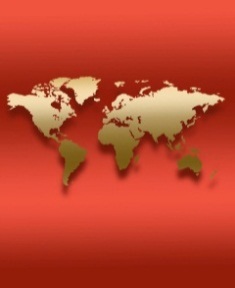 světadílpočet obyvatel      pořadíEvropa       682 000 000Asie    3 280 000 000Afrika       662 000 000Amerika       734 000 000Austrálie         27 000 000Antarktida